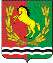 СОВЕТ  ДЕПУТАТОВМУНИЦИПАЛЬНОГО ОБРАЗОВАНИЯ РЯЗАНОВСКИЙ СЕЛЬСОВЕТАСЕКЕЕВСКОГО РАЙОНА ОРЕНБУРГСКОЙ  ОБЛАСТИ                                                    РЕШЕНИЕ  24.10.2016г                                                                                                         № 29О внесении изменений и дополнений в решение Совета депутатов № 14 от 25.12.2015 года «О бюджете администрации муниципального образования Рязановский сельсовет Асекеевского района  Оренбургской области на 2016 год »В соответствии с Федеральным законом № 131 «Об общих принципах организации местного самоуправления в Российской Федерации», Федеральным законом «О бюджетной классификации Российской Федерации», со ст. 5 Устава  муниципального образования Рязановский сельсовет, руководствуясь ст. 32 Положения о бюджетном процессе в муниципальном образовании Рязановский сельсовет, Совет депутатов решил:1.В приложении №1к решению  Совета депутатов №14 от 25.12.2015  «Объем поступлений доходов по кодам видов доходов, подвидов доходов, классификации операций сектора государственного управления, относящихся к доходам бюджета на 2016 год»: Тыс. рублей1.1. В приложении № 2 к решению Совета депутатов № 14 от 25.12.2015  «Распределение бюджетных ассигнований бюджета муниципального образования «Рязановский сельсовет» на 2016 год по разделам, подразделам расходов классификации расходов бюджета» внести следующие изменения и дополнительно учесть:                                                                                                       Тыс.руб1.2. В приложении №3 к решению Совета депутатов № 14 от 25.12.2015  «Ведомственная структура расходов бюджета муниципального образования Рязановский сельсовет на 2016 год» внести следующие изменения и дополнительно учесть:тыс.руб.1.3. В приложение 4 к решению Совета депутатов № 14 от 25.12.2015 «Распределение бюджетных ассигнований бюджета муниципального образования Рязановский сельсовет по разделам, подразделам, целевым статьям (муниципальным программам и не программным направлениям деятельности), группам, подгруппам видов расходов классификации расходов на 2016 год внести следующие изменения и дополнительно учесть:11...17В приложении 5 к решению №14 от 25.12.2015г. «РАСПРЕДЕЛЕНИЕ  1.4. В приложении 5 к решению Совета депутатов № 14 от 25.12.2015 «Распределение бюджетных ассигнований муниципального образования Рязановский сельсовет по целевым статьям (муниципальным программам и не программным направлениям деятельности), разделам, подразделам, группам и подгруппам видов расходов классификации расходов на 2016 год» внести следующие изменения и дополнительно учесть:11...171.5 В приложение 6 к решению Совета депутатов  № 14 от 25.12.2015  «Источники внутреннего финансирования дефицита бюджета муниципального образования Рязановский сельсовет на 2016 год внести следующие изменения и дополнительно учесть»:                                                                  (тыс. руб.)Настоящее решение вступает в силу после его  официального опубликования (обнародования).Глава сельсовета-председатель Совета депутатов                                                       А.В. БрусиловКод бюджетной классификации Российской ФедерацииНаименование источникаСумма на2016 годПлановые назначения по бюджету с учетом изменений12341 00 00000 00 0000 000Налоговые и неналоговые доходы+143,02363,01 06 00000 00 0000 000Налоги на имущество+143,0840,01 06 06000 00 0000 110Земельный налог+143,0805,0   1 06 06030 03 0000 110Земельный налог с организаций+ 143,0279,0   1 06 06033 10 0000 110Земельный налог с организаций, обладающих земельным участком, расположенным в границах сельских поселений+ 143,0279,0ВСЕГО ДОХОДОВ+143,04852,2НаименованиеРазделПодраздел2016 годПлановые назначения по бюджету с учетом измененийОбщегосударственные вопросы01+ 75,01200,8Функционирование Правительства Российской Федерации ,высших исполнительных органов государственной власти субъектов Российской  Федерации, местных администраций0104+ 75,0884,2Национальная безопасность и правоохранительная деятельность03+34,0382,9Пожарная безопасность0310+34,0308,4Культура и кинематография08+34,0930,2Культура0801+34,0930,2ИТОГО+143,05045,2НаименованиеВедомствоРазделПодразделЦелевая статья расходовВид расходов2016 годПлановые назначения по бюджету с учетом измененийМуниципальное образование Рязановский сельсовет937+143,05045,2Общегосударственные вопросы93701+ 75,01200,8Функционирование Правительства Российской Федерации, высших исполнительных органов государственной власти субъектов Российской  Федерации, местных администраций9370104+ 75,0884,2Непрограммные мероприятия93701047700000000+75,0884,2Центральный аппарат93701047720010020+75,0884,2Иные закупки товаров, работ и услуг для обеспечения государственных (муниципальных) нужд93701047720010020240+75,0393,1Национальная безопасность  и правоохранительная деятельность93703+34,03852,9Обеспечение деятельности пожарной безопасности9370310+34,0308,4Муниципальная программа «Развитие муниципального образования Рязановский сельсовет на 2016-2020 годы»937031020 00000000+34,0303,4Муниципальная подпрограмма «Защита населения и территорий муниципального образования Рязановский сельсовет от чрезвычайных ситуаций, обеспечение пожарной безопасности на 2016-2020 годы93703102020000000+34,0303,4Основное мероприятие Защита населения и территорий муниципального образования от чрезвычайных ситуаций, обеспечение пожарной безопасности»93703102020100000+34,0303,4Обеспечение деятельности служб защиты населения и территорий от чрезвычайных ситуаций93703102020170050+34,0303,4Иные закупки товаров, работ и услуг для обеспечения государственных (муниципальных) нужд93703102020170050240+34,0303,4Культура и кинематография 93708+34,0930,2Культура9370801+34,0930,2Муниципальная программа «Развитие муниципального образования Рязановский сельсовет на 2016-2020 годы»93708012000000000+34,0930,2Муниципальная подпрограмма «Развитие культуры и искусства муниципального образования Рязановский сельсовет на 2016-2020 годы»93708012040000000+34,0930,2Основное мероприятие «Организация культурно – досугового обслуживания населения»93708012040100000+34,0721,9Организация культурно – досугового обслуживания населения93708012040171250+34,0721,9Иные закупки товаров, работ и услуг для обеспечения государственных (муниципальных) нужд93708012040171250240+34,0188,0Итого+143,05045,2НаименованиеРазделПодразделЦелевая статья расходовВид расходов2016 годПлановые назначения по бюджету с учетом измененийОбщегосударственные вопросы01+ 75,01200,8Функционирование Правительства Российской Федерации, высших исполнительных органов государственной власти субъектов Российской  Федерации, местных администраций0104+ 75,0884,2Непрограммные мероприятия01047700000000+75,0884,2Центральный аппарат01047720010020+75,0884,2Иные закупки товаров, работ и услуг для обеспечения государственных муниципальных нужд01047720010020240+75,0393,1Национальная безопасность  и правоохранительная деятельность03+34,03852,9Обеспечение деятельности пожарной безопасности0310+34,0308,4Муниципальная программа «Развитие муниципального образования Рязановский сельсовет на 2016-2020 годы»031020 00000000+34,0303,4Муниципальная подпрограмма «Защита населения и территорий муниципального образования Рязановский сельсовет от чрезвычайных ситуаций, обеспечение пожарной безопасности на 2016-2020 годы03102020000000+34,0303,4Основное мероприятие Защита населения и территорий муниципального образования от чрезвычайных ситуаций, обеспечение пожарной безопасности»03102020100000+34,0303,4Обеспечение деятельности служб защиты населения и территорий от чрезвычайных ситуаций03102020170050+34,0303,4Иные закупки товаров, работ и услуг для обеспечения государственных (муниципальных) нужд03102020170050240+34,0303,4Культура и кинематография 08+34,0930,2Культура0801+34,0930,2Муниципальная программа «Развитие муниципального образования Рязановский сельсовет на 2016-2020 годы»08012000000000+34,0930,2Муниципальная подпрограмма «Развитие культуры и искусства муниципального образования Рязановский сельсовет на 2016-2020 годы»08012040000000+34,0930,2Основное мероприятие «Организация культурно – досугового обслуживания населения»08012040100000+34,0721,9Организация культурно – досугового обслуживания населения08012040171250+34,0721,9Иные закупки товаров, работ и услуг для обеспечения государственных (муниципальных) нужд08012040171250240+34,0188,0Итого+143,05045,2НаименованиеЦелевая статья расходовРаздел, подразделВид расходов2016 годПлановые назначения по бюджету с учетом измененийМуниципальная программа «Развитие муниципального образования Рязановский сельсовет на 2016-2020 годы»2000000000+68,03724,3Муниципальная подпрограмма «Защита населения и территорий муниципального образования Рязановский сельсовет от чрезвычайных ситуаций, обеспечение пожарной безопасности на 2016-2020 годы2020000000+34,0373,4Основное мероприятие Защита населения и территорий муниципального образования от чрезвычайных ситуаций, обеспечение пожарной безопасности»2020100000+34,0303,4Обеспечение деятельности служб защиты населения и территорий от чрезвычайных ситуаций2020170050+34,0303,4Иные закупки товаров, работ и услуг для обеспечение государственных (муниципальных) нужд20201700500310240+34,0303,4Муниципальная подпрограмма «Развитие культуры и искусства муниципального образования Рязановский сельсовет на 2016-2020 годы»2040000000+34,0930,2Основное мероприятие «Организация культурно – досугового обслуживания населения»2040100000+34,0721,9Организация культурно – досугового обслуживания населения2040171250+34,0721,9Иные закупки товаров, работ и услуг для обеспечения государственных (муниципальных) нужд20401712500801240+34,0188,0Непрограммные мероприятия7700000000+75,01320,9Центральный аппарат7720010020+75,0884,2Иные закупки товаров, работ и услуг для обеспечения государственных (муниципальных) нужд77200100200104240+75,0393,1Итого+143,05045,2Номер кодаНаименование источника внутреннего финансирования2016годПлановые назначения по бюджету с учетом изменений000 01 05 00 00 00 0000 500Увеличение остатков средств бюджетов-143,04852,2000 01 05 02 00 00 0000 500Увеличение прочих остатков средств бюджетов-143,04852,2000 01 05 02 01 00 0000 510Увеличение прочих остатков денежных средств бюджетов-143,04852,2000 01 05 02 01 05 0000 510Увеличение прочих остатков денежных средств бюджетов муниципальных районов-143,04852,2000 01 05 00 00 00 0000 600Уменьшение остатков средств бюджетов143,05045,2000 01 05 02 00 00 0000 600Уменьшение прочих остатков средств бюджетов143,05045,2000 01 05 02 01 00 0000 610Уменьшение прочих остатков денежных средств143,05045,2000 01 05 02 01 05 0000 610Уменьшение прочих остатков денежных средств бюджетов муниципальных районов143,05045,2ВСЕГО ИСТОЧНИКОВ ФИНАНСИРОВАНИЯ ДЕФИЦИТОВ БЮДЖЕТОВ0193,0